НАЗВАНИЕ СЕКЦИИ КОНФЕРЕНЦИИ | CONFERENCE SESSION NAMEОсобенности развития ребенка в цифровой сфереИванов В.Н.Санкт-Петербургский государственный университет (ФГБОУ ВО СПбГУ), г. Санкт-Петербург, Российская Федерация
ORCID: https://orcid.org/0000-0002-0777-1111, e-mail: ivanov@yandex.ruПетров В.Н.Московский государственный психолого-педагогический университет (ФГБОУ ВО МГППУ), г. Москва, Российская Федерация
ORCID: https://orcid.org/0000-0002-0777-1122, e-mail: petrov@yandex.ruАннотация 150-250 слов, шрифт times New Roman, 12 пт. Интервал одинарный, перед абзацем 8 пт. Отступ справа и слева 1,25. Ключевые слова: до 8 ключевых слов. Шрифт times New Roman, 12 пт. Интервал одинарный, перед абзацем 8 пт. Отступ справа и слева 1,25.Финансирование. Исследование выполнено при финансовой поддержке Российского фонда фундаментальных исследований (РФФИ) в рамках научного проекта № 20-01-00001.Благодарности. Авторы благодарят за помощь в сборе данных для исследования научного руководителя проекта Т.Ю. Иванова.Для цитаты: Иванов В.Н., Петров В.Н. Особенности развития ребенка в цифровой сфере // Цифровая гуманитаристика и технологии в образовании (DHTE 2022): сб. статей III Всероссийской научно-практической конференции с международным участием. 17–18 ноября2022 г. / Под ред. В.В. Рубцова, М.Г. Сороковой, Н.П. Радчиковой. М.: Издательство ФГБОУ ВО МГППУ, 2022. _-_ с.ВведениеТекст доклада от 15.000 с пробелами, включая все разделы (название, сведения об авторах, аннотацию, ключевые слова, список литературы и т.д. на русском и английском языках). Ссылки указываются в квадратных скобках [3]. Список литературы приводится в алфавитном порядке: сначала на кириллице, потом на латинице. Таблицы (табл. 1) и рисунки (рис. 1) допускаются.Шрифт Times New Roman, 12 pt, выравнивание – по ширине страницы. Отступ слева 0,5.В докладе должны быть четко сформулированы рассматриваемая проблема, используемый подход к ее решению, изложены основные полученные результаты. В структуре текста должна содержаться следующая информация: Введение: указание главных целей исследования, включая теоретические основы и исследовательские вопросы;Методы: необходимо описать процедуру исследования, участников (и их число), измерения (методики) и анализ;Результаты: коротко об основных результатах, включая важную статистическую информацию, описание основных научных эффектов, главные выводы;Обсуждение: заключение или дискуссия о применении полученных результатов.Рисунки и графики должны иметь четкое изображение и быть выполнены в черно-белом цвете (возможно применение черной штриховки, без тонирования).Формулы должны быть выполнены во встроенном редакторе MS Equation Editor.Ручные переносы и сноски в тексте не допускаются.Аббревиатуры должны быть представлены в полной форме при первом их появлении в тексте, рисунках или таблицах и во всем тексте должны быть указаны в единообразной форме.Таблица 1Описательные статистики и корреляции между показателями креативности и агрессии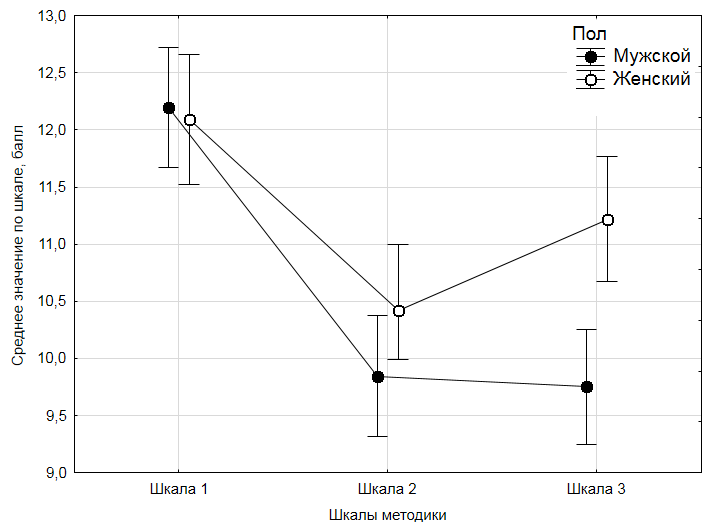 Рис. 1. Отчуждение и выгорание как медиаторы связи факторовИнформация об источниках (затекстовая библиографическая ссылка) указывается в соответствии с модификацией ГОСТ 7.0.5–2008.Использованная литература приводится списком в конце статьи после русскоязычной части («Литература») и после части на английском языке («References»).Заголовок «Литература» выравнивается по левому краю листа и выделяется полужирным шрифтом. Все источники («Литература») даются нумерованным списком, перечисляются по алфавиту – сначала источники на кириллице, затем на латинице. Источники приводятся на языке оригинала. При оформлении названий иноязычных работ сохраняется расстановка заглавных и строчных букв.При составлении списка библиографических ссылок на латинице («References») русскоязычные источники необходимо транслитерировать, а иностранные источники привести в соответствие требованиям транслитерации.Заголовок «References» выравнивается по левому краю листа и выделяется полужирным шрифтом. Все транслитерированные источники даются нумированным списком, в соответствии с последовательностью источников из списка «Литература».Для получения транслитерированного списка литературы необходимо воспользоваться программой транслитерации русского текста в латиницу на сайте https://antropophob.ru/utility-i-prochie-melochi/16-transliteratsiya-bsi (формат BSI). Подробное изложение правил оформления списков литературы с примерами приведено в конце стилевого файла.Литература (правила оформления списка литературы и транслитерации см. в конце стилевого файла)1. Дубровина И.В. Идеи Л.С. Выготского о содержании детской практической психологии [Электронный ресурс] // Психолого-педагогические исследования. 2013. № 3. URL: http:// psyedu.ru/journal/2013/3/3432.phtml (дата обращения: 18.11.2013).2. Забродин Ю.М., Метелькова Е.И., Рубцов В.В. Концепция и организационно-структурные модели психологической службы образования [Электронный ресурс] // Психолого- педагогические исследования. 2016. Том 8. № 3. С. 1–15. DOI:10.17759/psyedu.2016080303. Blair C. How similar are fluid cognition and general intelligence? A developmental neuroscience perspective on fluid cognition as an aspect of human cognitive ability // Behavioral Brain Science. 2006. Vol. 29. № 2. P. 109–125. DOI:10.1017/S01405 25X06009034Features of Child Development in the Digital SphereVitalyi N. IvanovSaint Petersburg State University, Saint Petersburg, Russia
ORCID: https://orcid.org/0000-0002-0777-1111, e-mail: ivanov@yandex.ruVladimir N. PetrovMoscow State University of Psychology & Education, Moscow, Russia
ORCID: https://orcid.org/0000-0002-0777-1122, e-mail: petrov@yandex.ruSummary. Summary. Summary. Summary. Summary. Summary. Summary. Summary. Summary. Summary. Summary. Summary. Summary. Summary. Summary. Summary. Summary. Summary. Summary. Summary. Summary. Summary. Summary. Summary. Summary. Summary. Summary. Summary. Summary. Summary. Summary. Summary. Summary. Summary. Summary. Summary. Summary. Times New Roman 12 pt, single interval.Keywords: up to 8 key words. Times New Roman 12 pt, single interval.Funding. The reported study was funded by Russian Foundation for Basic Research (RFBR), project number 20-01-00001Acknowledgements. The authors are grateful for assistance in data collection Ivanov T.Yu.For citation: Ivanov V.N., Petrov V.N. Features of Child Development in the Digital Sphere // Digital Humanities and Technology in Education (DHTE 2022): Collection of Articles of the III All-Russian Scientific and Practical Conference with International Participation. November 17–18, 2022 / V.V. Rubtsov, M.G. Sorokova, N.P. Radchikova (Eds). Moscow: Publishing house MSUPE, 2022. _–_ p. (In Russ., abstr. in Engl.).References (правила оформления списка литературы и транслитерации см. в конце стилевого файла)1. Dubrovina I.V. Idei L.S. Vygotskogo o soderzhanii detskoi prakticheskoi psikhologii [Ideas L.S. Vygotsky on the content of children’s practical psychology]. Psikhologo-pedagogicheskie issledovaniya [Psychological-Educational Studies], 2013, no. 3. Available at: http://psyedu.ru/ journal/2013/3/3432.phtml (Accessed 18.11.2013). (In Russ., аbstr. in Engl.)2. Zabrodin Yu.M., Metelkova E.I., Rubtsov V.V. Conception and Organizational and Structural Models of Psychological Service in Education. Psikhologo-pedagogicheskie issledovaniya [Psychological-Educational Studies], 2016. Vol. 8, no. 3, pp. 1–15. DOI:10.17759/psyedu.2016080301. (In Russ., аbstr. in Engl.)3. Blair C. How similar are fluid cognition and general intelligence? A developmental neuroscience perspective on fluid cognition as an aspect of human cognitive ability. Behavioral Brain Science, 2006. Vol. 29, no. 2, pp. 109–125. DOI:10.1017/S01405 25X06009034Информация об авторахИванов Виталий Николаевич, кандидат психологических наук, доцент кафедры психологии, Санкт-Петербургский государственный университет (ФГБОУ ВО СПбГУ), г. Санкт-Петербург, Российская Федерация, ORCID: https://orcid.org/0000-0002-0777-1111, e-mail: ivanov@yandex.ruПетров Владимир Николаевич, кандидат психологических наук, ведущий научный сотрудник Центра прикладных психолого-педагогических исследований, Московский государственный психолого-педагогический университет (ФГБОУ ВО МГППУ), г. Москва, Российская Федерация, ORCID: https://orcid.org/0000-0002-0777-1122, e-mail: petrov@yandex.ruInformation about the authorsVitalyi N. Ivanov, PhD in Psychology, Leading Research Associate, Associate Professor, Chair of Psychology, Saint Petersburg State University, Saint Petersburg, Russia, ORCID: https://orcid.org/0000-0002-0777-1111, e-mail: ivanov@yandex.ruVladimir N. Petrov, PhD in Psychology, Leading Research Associate, Center of Applied Psychological Studies, Moscow State University of Psychology & Education, Moscow, Russia, ORCID: https://orcid.org/0000-0002-0777-1122, e-mail: petrov@yandex.ruПравила оформления списка литературы и транслитерации:Информация об источниках (затекстовая библиографическая ссылка) указывается в соответствии с модификацией ГОСТ 7.0.5–2008.Заголовок «Литература» выравнивается по левому краю листа и выделяется полужирным шрифтом. Все источники («Литература») даются нумерованным списком, перечисляются по алфавиту – сначала источники на кириллице, затем на латинице. Источники приводятся на языке оригинала. При оформлении названий иноязычных работ сохраняется расстановка заглавных и строчных букв. При составлении списка библиографических ссылок на латинице («References») русскоязычные источники необходимо транслитерировать, а иностранные источники привести в соответствие требованиям транслитерации.Заголовок «References» выравнивается по левому краю листа и выделяется полужирным шрифтом. Все транслитерированные источники даются нумерованным списком в соответствии с последовательностью источников в списке «Литература».Для получения транслитерированного списка литературы необходимо воспользоваться программой транслитерации русского текста в латиницу на сайте https://antropophob.ru/utility-i-prochie-melochi/16-transliteratsiya-bsi (формат BSI).Каждая из библиографических ссылок должна быть расширена переводом названий (статьи, монографии, журнала, конференции, места издания), который дается в квадратных скобках после транслитерированных частей библиографической ссылки. Важно соблюдение знаков препинания между элементами библиографической ссылки (пробел, запятая, точка, двоеточие, тире). Перевод названия статьи, книги, сборника и журнала на английский язык дается в квадратных скобках. При оформлении транслитерированной ссылки следует обратить внимание: при использовании программы http://translit.ru из транслитерированного варианта ссылки нужно убрать знак «//», заменив его точкой; место издания необходимо раскрыть. Например, вместо M. указать Moscow;при использовании программы http://translit.ru количество страниц в виде «s» (123 s.) из транслитерированного варианта ссылки нужно заменить на «p» (123 p. – в случае указания общего количества страниц в источнике) или рр. (рр. 23–35 – при указании диапазона страниц статьи в журнале или сборнике статей);при указании перевода издательства на английский язык использовать «Publ.». Сначала указываются фамилии и инициалы авторов (на произведение одного–трех авторов):инициалы указываются после фамилий и не разделяются пробелами между собой;при перечислении авторов запятая между фамилией автора и его инициалами не ставится, символ «&» не используется.Для произведений четырех авторов и более сначала указывается название произведения, а в сведениях об ответственности указываются либо все авторы, либо только первый (см. пример), либо другое ответственное лицо (редактор, составитель).Пример:1. Учебное пособие / Иванов А.А. [и др.].При наличии у публикации цифрового идентификатора объекта (DOI) необходимо его указать. Поиск DOI осуществляется через специальную форму Free DOI Lookup, не требующую регистрации: http://www.crossref.org/guestquery.Для проверки библиографического списка публикации целиком необходимо воспользоваться специальной формой Simple Text Query Form: http://www.crossref.org/SimpleTextQuery.Шаг 1: пройти бесплатную регистрацию.Шаг 2: ввести в соответствующие поля адрес электронной почты, на который была осуществлена регистрация и список литературы.Нужно учесть, что не все публикации имеют DOI, т.к. DOI является идентификатором для электронных документов. Например, печатным книгам без электронной версии DOI не присваивается. Соответственно, если у цитируемой работы нет DOI, то в списке литературы необходимо оставить ее первоначальное библиографическое описание.Примеры оформления ссылок на библиографические источники и их транслитерацияОднотомные издания1. Асмолов А.Г. Психология личности: Учебник. М.: Изд-во МГУ, 1990. 367 с.Транслитерация ссылки:Asmolov A.G. Psikhologiya lichnosti: Uchebnik [Personality Psychology]. Moscow: MGU Publ., 1990. 367 p. (In Russ.).2. Ахутина Т.В. Нарушения письма: Диагностика и коррекция // Актуальные проблемы логопедической практики / Под ред. М.Г. Храковской. СПб.: Акционер и К°, 2004. C. 225–247.Транслитерация ссылки:Akhutina T.V. Narusheniya pis'ma: Diagnostika i korrektsiya [Violations of the letter: diagnosis and correction]. In Khrakovskaya M.G. (ed.), Aktual'nye problemy logopedicheskoi praktiki [Actual problems of speech therapy practice]. Saint-Petersburg: Aktsioner i K°, 2004, pp. 225–247. (In Russ.).3. Пиаже Ж. Моральное суждение у ребенка: Пер. с фр. М.: Академический проект, 2006. 480 с.Транслитерация ссылки:Piazhe Zh. Moral'noe suzhdenie u rebenka: Per. s fr. [The moral judgment of the child]. Moscow: Akademicheskii proekt, 2006. 480 p. (In Russ.).4. Ремшмидт Х. Подростковый и юношеский возраст: Проблемы становления личности / Пер. с нем. Г.И. Лойдиной; под ред. Т.А. Гудковой. М.: Мир, 1994. 319 с.Транслитерация ссылки:Remshmidt Kh. Podrostkovyi i yunosheskii vozrast: Problemy stanovleniya lichnosti [Adolescence and youth: problems of identity formation]. Gudkova T.A. (ed.). Moscow: Mir, 1994. 319 p. (In Russ.).5. Нейропсихологическое обследование / Т.В. Ахутина [и др.] // Нейропсихологическая диагностика, обследование письма и чтения младших школьников / Под ред. Т.В. Ахутиной, О.Б. Иншаковой. 2-е изд. М.: Сфера; В. Секачев, 2012. С. 4–64.Транслитерация ссылки:Akhutina T.V. [i dr.] Neiropsikhologicheskoe obsledovanie [Neuropsychological examination]. In Akhutina T.V. (eds.), Neiropsikhologicheskaya diagnostika, obsledovanie pis'ma i chteniya mladshikh shkol'nikov [Neuropsychological diagnosis, examination of writing and reading of younger schoolboys]. 2nd ed. Moscow: Sfera Publ.; V. Sekachev Publ., 2012, pp. 4–64. (In Russ.).Многотомные издания6. Гуссерль Э. Логические исследования: В 2 т. Т. 2. М.: ДИК, 2001. 332 с.Транслитерация ссылки:Gusserl' E. Logicheskie issledovaniya: V 2 t. T. 2. [Logical Investigations: in 2 vol. Vol. 2]. Moscow: DIK Publ., 2001. 332 p. (In Russ.).7. Выготский Л.С. Собрание сочинений: В 6 т. Т.3. Проблемы развития психики. М.: Педагогика, 1983. 368 с.Транслитерация ссылки:Vygotskii L.S. Sobranie sochinenii: V 6 t. T.3 [Collected Works: in 6 vol. Vol. 3]. Problemy razvitiya psikhiki [Problems of development of the mind]. Moscow: Pedagogika Publ., 1983. 368 p.Статья в книге8. Ениколопов С.Н. Современный терроризм и агрессивное поведение // Психология и психопатология терроризма. Гуманитарные стратегии / Под ред. М.М. Решетникова. СПб.: Восточно-Европейский Институт Психоанализа, 2004. С. 181–193.Транслитерация ссылки:Enikolopov S.N. Sovremennyi terrorizm i agressivnoe povedenie [Modern terrorism and violent behavior]. In Reshetnikov M.M. (ed.), Psikhologiya i psikhopatologiya terrorizma. Gumanitarnye strategii [Psychology and Psychopathology of Terrorism. Humanitarian strategy]. Saint-Petersburg: Vostochno-Evropeiskii Institut Psikhoanaliza Publ., 2004, pp. 181–193. (In Russ.).9. Лебедева Н.М. Теоретические подходы к исследованию взаимных установок и стратегий межкультурного взаимодействия мигрантов и населения России // Стратегии межкультурного взаимодействия мигрантов и населения России: Сб. статей / Под ред. Н.М. Лебедевой, А.Н. Татарко. М.: Изд-во РУДН, 2009. С. 10–64.Транслитерация ссылки:Lebedeva N.M. Teoreticheskie podkhody k issledovaniyu vzaimnykh ustanovok i strategii mezhkul'turnogo vzaimodeistviya migrantov i naseleniya Rossii [Theoretical approaches to the study of the mutual attitudes and strategies of intercultural interaction of migrants and the population of Russia]. In Lebedeva N.M. (eds.), Strategii mezhkul'turnogo vzaimodeistviya migrantov i naseleniya Rossii: Sb. statei [Strategy intercultural migrants and the population of Russia]. Moscow: RUDN Publ., 2009, pp. 10–64. (In Russ.).Статья в периодическом издании10. Карпов А.В. Эксперимент в исследованиях процессов принятия решения: Проблемы и перспективы // Экспериментальная психология. 2013. № 2. C. 5–18.Транслитерация ссылки:Karpov A.V. Eksperiment v issledovaniyakh protsessov prinyatiya resheniya: Problemy i perspektivy [The experiment in the study of decision making process: Problems and prospects]. Eksperimental'naya psikhologiya [Experimental Psychology], 2013, no. 2, pp. 5–18. (In Russ.; abstr. in Engl.).11. Дубровина И.В. Идеи Л.С. Выготского о содержании детской практической психологии [Электронный ресурс] // Психолого-педагогические исследования. 2013. № 3. URL: http://psyedu.ru/journal/2013/3/3432.phtml (дата обращения: чч.мм.гггг).Транслитерация ссылки:Dubrovina I.V. Idei L.S. Vygotskogo o soderzhanii detskoi prakticheskoi psikhologii [Elektronnyi resurs] [Ideas of L.S. Vygotsky on the content of children's practical psychology]. Psikhologo-pedagogicheskie issledovaniya [Psychological-Educational Studies], 2013, no. 3. Available at: http://psyedu.ru/journal/2013/3/3432.phtml (Accessed чч.мм.гггг). (In Russ., Abstr. in Engl.).12. Кузнецов И.М. Мигранты в мегаполисе и провинции: Вариативность реализации интеграционного потенциала // Россия реформирующаяся: Ежегодник / Отв. ред. М.К. Горшков. Вып. 7. М.: ИС РАН, 2008. С. 270–275.Транслитерация ссылки:Kuznetsov I.M. Migranty v megapolise i provintsii: Variativnost' realizatsii integratsionnogo potentsiala [Migrants in the city and the province: the variability of the implementation of the integration potential]. In Gorshkov M.K. (ed.), Rossiya reformiruyushchayasya: Ezhegodnik [Russia reformed] Vol. 7. Moscow: IS RAN Publ., 2008, pp. 270–275. (In Russ., Abstr. in Engl.).13. Пример оформления источника с 4-мя и более авторами:Инклюзивное образование в различных условиях интеграции / Э.И. Леонгард [и др.] // Инклюзивное образование / Ред. С.В. Алехина. М.: МГППУ, 2010. Вып. 1. С. 139–148.Транслитерация ссылки:Leongard E.I. et al. Inklyuzivnoe obrazovanie v razlichnykh usloviyakh integratsii [Inclusive education in different conditions of integration]. In Alekhina S.V. (ed.), Inklyuzivnoe obrazovanie [Inclusive education]. Moscow, 2010. Vol. 1, no. 1, pp. 139–148. (In Russ., Abstr. in Engl.).Диссертационные материалы14. Иванов И.И. Структура и динамика интеллектуальных способностей: Дис. … д-ра психол. наук. М., 2004. 370 с.Транслитерация ссылки:Ivanov I.I. Struktura i dinamika intellektual'nykh sposobnostei. Diss. dokt. psikhol. nauk. [Structure and dynamics of the intellectual abilities. Dr. Sci. (Psychology) diss.]. Moscow, 2004. 370 p. (In Russ.).15. Петров И.И. Структура и динамика интеллектуальных способностей: Автореф. дис. … канд. психол. наук. М., 2004. 370 с. Транслитерация ссылки:Petrov I.I. Struktura i dinamika intellektual'nykh sposobnostei. Avtopef. diss. kand. psikhol. nauk [Structure and dynamics of the intellectual abilities. Ph. D. (Psychology) Thesis]. Moscow, 2004. 370 p. (In Russ.).Материалы конференций16. Алехина С.В. Инклюзивная образовательная практика как объект психолого-педагогических исследований // Материалы II международной научно-практической конференции «Инновационный потенциал субъектов образовательного пространства в условиях модернизации образования» (г. Ростов-на-Дону, 24–25 ноября 2011 г.). Ростов-на-Дону: ИПО ПИ ЮФУ, 2011. С. 155–163.Транслитерация ссылки:Alekhina S.V. Inklyuzivnaya obrazovatel'naya praktika kak ob"ekt psikhologopedagogicheskikh issledovanii [Inclusive educational practice as an object of psychological and educational research]. Materialy Vtoroi Mezhdunarodnoi nauchno-prakticheskoi konferentsii “Innovatsionnyi potentsial sub"ektov obrazovatel'nogo prostranstva v usloviyakh modernizatsii obrazovaniya” (g. Rostov-na-Donu, 24‒25 noyabrya 2011 g.) [Proceedings of the Second International Scientific and Practical Conference "Innovation potential subjects of educational space in the modernization of education"]. Rostov-on-Don: IPO PI IUFU Publ., 2011, рр. 155–163. (In Russ., Abstr. in Engl.).Электронные ресурсы17. Эльконин Д.Б. Избранные психологические труды [Электронный ресурс]. М.: Педагогика, 1989. 560 с. // Электронная библиотека МГППУ. URL: http://psychlib.ru/mgppu/eit/EIT-001-.HTM (дата обращения: 10.08.2013).Транслитерация ссылки:El'konin D.B. Izbrannye psikhologicheskie trudy [Elektronnyi resurs] [Selected psychological works]. Moscow: Pedagogika Publ., 1989. 560 p. Elektronnaya biblioteka MGPPU [Digital Library MGPPU]. URL: http://psychlib.ru/mgppu/eit/EIT-001-.HTM (Accessed 10.08.2013). (In Russ.)Документы18. Федеральный компонент государственного стандарта общего образования. Часть I. Начальное общее образование. Основное общее образование / Министерство образования Российской Федерации. М.: Институт новых образовательных систем, 2004. 221 с.Транслитерация ссылки:Federal'nyi komponent gosudarstvennogo standarta obshchego obrazovaniya. Chast' I. Nachal'noe obshchee obrazovanie. Osnovnoe obshchee obrazovanie [The federal component of state standard of general education. Part I. Initial general education. Basic education]. Ministerstvo obrazovaniya Rossiiskoi Federatsii (ed.). Moscow: Institut novykh obrazovatel'nykh sistem Publ., 2004. 221 p.19. Федеральный государственный образовательный стандарт начального общего образования [Электронный ресурс] // Федеральные государственные образовательные стандарты. М.: Институт стратегических исследований в образовании РАО. URL: http://standart.edu.ru/catalog.aspx?CatalogId=959 (дата обращения: чч.мм.гггг).Транслитерация ссылки:Federal'nyi gosudarstvennyi obrazovatel'nyi standart nachal'nogo obshchego obrazovaniya [Elektronnyi resurs] [The federal state educational standard of primary education]. Federal'nye gosudarstvennye obrazovatel'nye standarty [Federal state educational standards]. Moscow: Institut strategicheskikh issledovanii v obrazovanii RAO. URL: http://standart.edu.ru/catalog.aspx?CatalogId=959 (Accessed чч.мм.гггг).Примечания для DOIСтатья из периодического издания, имеющая DOI:Condray R. et al. Language comprehension in schizophrenia: Trait or state indicator? // Biological psychiatry. 1995. Vol. 38 (5). P. 287–296. doi:10.1016/0006-3223(95)00378-TТранслитерация ссылки:Condray R. et al. Language comprehension in schizophrenia: Trait or state indicator? Biological psychiatry, 1995. Vol. 38, no. 5, pp. 287–296. doi:10.1016/0006–3223(95)00378–TСтатья из электронного периодического издания, имеющая DOI:Забродин Ю.М., Метелькова Е.И., Рубцов В.В. Концепция и организационно-структурные модели психологической службы образования [Электронный ресурс] // Психолого-педагогические исследования. 2016. Том 8. № 3. С. 1–15. doi:10.17759/psyedu.2016080301Транслитерация ссылки:Zabrodin Yu.M., Metelkova E.I., Rubtsov V.V. Conception and Organizational and Structural Models of Psychological Service in Education [Elektronnyi resurs]. Psikhologo-pedagogicheskie issledovaniya [Psychological-Educational Studies], 2016. Vol. 8, no. 3, pp. 1–15. doi:10.17759/psyedu.2016080301. (In Russ., аbstr. in Engl.)ГруппаВозраст, полных летЧисло взаимных выборовСамооценка (тест Т.Т. Тестикова)Мальчики5,03±0,52,03±0,715,15±1,5Девочки5,24±0,62,24±0,814,01±1,6